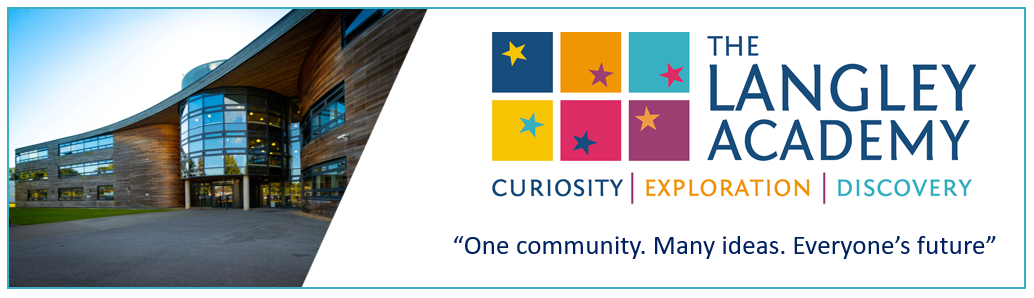 Teacher of BusinessJob DescriptionPurpose of the jobTo provide high quality teaching, and enable effective learning and achievement, within anenvironment where students feel challenged, valued and secureTo uphold the Teachers Standards.Reporting toHead of FacultyMain responsibilitiesTo teach the classes allocated, and provide a well-planned, challenging and purposeful learning environment for all students.  To support and carry out policies and practices to promote positive student behaviour and achievement in business.To set homework on a regular basis and mark student work in line with faculty policy.To assess, monitor, record and report on student achievement in line with Academy and Curriculum Area policy, including attending parents’ meetings.To assist in the identification of student special educational needs, and support the work of the Learning Support Team, including participation in the writing and review of individual education plans.  To share in the development of course outlines, syllabuses and schemes of work in business.To make effective use of student performance data, and student and staff target-setting; and provide relevant information to the Head of Faculty, Raising Standards Leaders and Senior Leadership Team. To prepare for and attend Business Curriculum Area and Year Team meetings and support the work of the Business Curriculum Area and the House or 6th Form Team.To actively support and participate in the museum learning programme.To participate in ongoing professional development and support the Trust’s professional development and appraisal policy.To undertake specific duties within the Business Team as agreed with the Head of Faculty.  To undertake such other duties as reasonably required by the Headteacher.Safeguarding responsibilitiesPromote and safeguard the welfare of all children and young people within the Trust.Uphold public trust and maintain high standards of ethics and behaviour, within and outside school by:treating students with dignity, building relationships rooted in mutual respect, and at all times observing proper boundaries appropriate to the school environment;promoting and safeguarding students’ wellbeing;showing tolerance of and respect for the rights of others and promoting a culture of inclusion.General responsibilitiesHave a proper and professional regard for the ethos, policies and practice of the Academy and Trust.Have an understanding of, and always act within, the relevant professional standards and statutory frameworks.  This includes those relating to Health & Safety, security, confidentiality and data protection.  Please note that this is illustrative of the general nature and level of responsibility of the role and not a comprehensive list of all tasks. The postholder may undertake other duties appropriate to the role.  This job description may be subject to amendment at any time after consultation with the postholder.Person Specification Last review date: March 2022Qualifications and experienceQualifications and experienceEssentialDesirable1QTS, Degree or equivalent teaching qualification 2Relevant CPD training courses3Successful teaching experience 4Provision of differentiated activities5Evidence of consistently good and outstanding teaching and pupil progress6Evidence of commitment to ensuring the highest level of achievement for all students regardless of background and/or ability7Evidence of continuing personal and professional development8Current developments in the teaching of Business9Effective use of ICTProfessional Knowledge & UnderstandingProfessional Knowledge & UnderstandingEssentialDesirable10Excellent subject knowledge11Effective practice and approaches to teaching and learning12How to use data and information to effect improvement13Strategies for raising student achievement14Evidence of successful behaviour management15Ability to contribute to collaborative planning and schemes of learning16Ability to teach in Key Stages 3, 4 and 5 17Experience of constructive co-operation with parents and carersPersonal Qualities and SkillsPersonal Qualities and SkillsEssentialDesirable18Can lead, motivate, enthuse and inspire staff and students, and win the confidence of parents and governors19Has the ability to think strategically with imagination, vision and originality20Is reflective, self-critical and open21Is self-confident, motivated and ambitious22Has passion and believes that every student can succeed 23Is an effective communicator and presenter24Can plan, organise and delegate effectively25Possess excellent interpersonal skills26Can make tough decisions27Has sound judgement, especially when working under pressure